Chola 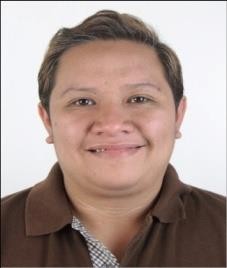 Chola.335166@2freemail.com                                                         SUMMARY OF QUALIFICATIONSkillful and dedicated professional with wide experience in coordinating, planning and supporting daily operations and administrative function.Able to work with individuals from different culture/national backgrounds.Highly focused and result-oriented in providing support for complex operation.Analytical and organizational go-getter with good communication, interpersonal and teamwork skills.Ability to align activities to organization goals and priorities while resolving issues at its early stage.Able to manage priorities and workload within general schedule of work, instruction and standardized practices.Can work with minimum supervisor, and maintain compose under pressure.Has a well-developed service attitude and keen work ethics.Proficient in Microsoft Office (MS Word, Excel & Powerpoint)Excellent customer service                                                               WORKING EXPERIENCELIGHT RAIL TRANSIT AUTHORITY                                                           Santolan, Pasig CityLogistics Admin AssistantFebruary 2013 – September 2016Receive shipments and ensure both quality and quantityTrace, track and expedite purchase processesCreate and maintain contact to ensure timely deliveryInteract with third party logistics service providersAudit freight cost and documentationEnsure accuracy of all inventoriesMaintain communication with warehouse staff to ensure proper working orderReview bills, invoices and purchase ordersEnsure all payments are processed in timeAssist customers with inquiriesCreate packing lists and update shipment information in databaseOrganize files both manually and electronicallyMonitor and facilitate repair ordersMANULIFE FINANCIAL                                                                               Technohub Park, Administrative Assistant/Document Controller                                    UP Diliman, Quezon City January 2011 – January 2013Assist in all the community relations aspect of the companyDrafts memoranda, decisions, resolutions and other communications as directed;Ensures proper coordination with all offices/ departmentsParticipates in a variety of meeting for the purpose of conveying and/or gathering information required to perform functions.Undertakes the systematic filling, classifying, retrieving of documents and records of the           	Authority.Responsible for the proper document control and maintenance of incoming and outgoing documents.Reviews/checks incoming communications received before routing to different department and division concerned.Update and maintain the database of all documents of the department.Takes charges in the reproduction of records for dissemination.Assist in the conduct of annual inventory of records, its retention and disposal.MAERSK SHARED SERVICE CENTRE (Manila)                                       Ortigas, Pasig CityLogistics AssistantApril 2007 – October 2010Check invoices against service requests and verify invoicesMonitor incoming supplies for quantity and qualityProcess logistics requests from various management sourcesMaintain safety of propertyManage paperwork associated with shipping dutiesInterface with vendors and clients to ensure proper delivery of goodsM & S FREIGHT & CARGO FORWARDING                                             Quezon CityLogistics Admin StaffJulyr 2004 – November 2006Data entry of goods receiptPerform administrative duties (including documents distribution/collection/filling)Assisted in the maintenance of the warehouseProvided support for managing incoming shipmentsPrepared paperwork associated with shipmentsFiled invoices and managed records.Compile non-conformance report and expedite on closing of product discrepancy.Update and compile logistics-related monthly reports.Maintain and update stock inventory records and location of goods.Assist to answer incoming calls and message taking.Ensure that all inquiries responded within or less than 24 hours.                                                               TRAININGS & SEMINARS                                                            EDUCATIONAL BACKGROUND                                                             PERSONAL BACKGROUNDBirthday								October 21, 1983Age									33 yrs old Civil Status                                                                                        		Single Nationality                                                                                            	Filipino Language                                                                                                 	Tagalog/English Supervisory Skill Development Training2016Seminar-Workshop on Basic Records & Archives Management2016Briefing on Records Disposition Administration2015Technical/ Business Writing Skills Training Seminar2015Training Course on ISO 9001:2008QMS Requirements & Documentation2014Effective Customer Service2013CSC Summit2012MODS Super User Training2005SEMS Leadership Seminar2001-2002COMPASS Seminar2001Centro Escolar University Varsity PlayerSchool Year: 2001-2004Centro Escolar University2000-2004Mendiola, ManilaBachelor of Science in Elementary EducationMajor in Early Childhood Education